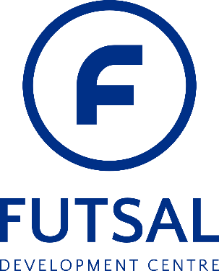 Under 9 & Under 10 Winter Futsal LeagueRushmoor Futsal Development Centre are delighted to announce the first winter Futsal league in the North Hampshire area.With many teams interested in Futsal we have found opportunities are limited to gain exposure so we have managed to set up a Development Futsal League for the U9 and U10 age groups.The league will aim to run as follows:8 team format with games every 2 weeks on a Sunday morning between 9-11am.Games played at a centralised venue – Farnborough Leisure Centre - with professional equipment.Referee with full Futsal Rules£35 fee per game Each game will be allocated 1 hour which includes warm up, walk in, half-time, 2 x 20 minute halves, and post-match handshakes.A league with full schedule will be kept on the FA Full-Time website but as this is a development league aimed at all abilities there will be no trophies given to winners.With Futsal being more Technical and less Physical than traditional Grassroots we are following the FA Guidelines of playing in 2 year age brackets. That means that U9 and U10 teams will play in the same league. The league will also support the FA guidelines to bring in the Power Play rule whereby if one team reaches a goal deficit of 4 goals they will be allowed an additional player on the pitch.We encourage teams from all abilities to be involved and will set rules to ensure games are close. No-one benefits from big one-sided games and therefore the league will support teams from all backgrounds and abilities to join up. Dates of league fixtures. The aim being teams play approximately once every two weeks. November 4th, 11th, 18th, 25thDecember 2nd, 9th, 16thJanuary 6th, 13th, 20th, 27thFebruary 3rd, 10th, 17th Full rules and schedule will be provided prior to the games starting. We understand teams have grassroots commitments and will be happy to accommodate fixture changes due to matches / tournaments etc.We hope you find this of interest. Futsal is growing fast and is a great sport on its own and as a development tool for Football. This league will be played in a friendly, open-to-all format with the emphasis on development and exposure to Futsal.Lee Bishop
Rushmoor Futsal Development Centre
www.futsaldevelopmentcentre.co.ukQ&AQ. How do we join?A. Return the attached application form to lee@futsaldevelopmentcentre.co.uk as soon as possible with the deposit of £35 covering the first game fee. You will then be registered into the league and sent all details.Q. We’ve never played Futsal? Are we allowed to play?A. Of course, the league is aimed at development of Futsal and teams of all abilities are encouraged to attend. We will ensure that all games are well refereed and teams will not be overly punished whilst they learn the rules.Q. What does the £35 Match Fee cover?A. The £35 covers the hall hire, referee fee, all equipment and a league representative on hand to ensure the games go smoothly.Q. Who is running the league?A. The league is being run by the Futsal Development Centre who offer Futsal classes for all ages. We work closely with Hampshire FA to help grow Futsal in the local area and run regular tournaments for all ages.Q. What if we can’t make a week due to a match can we re-arrange?A. Yes, we will do our best to arrange fixtures to fit in with pre-arranged commitments. Please give us as much warning as possible.Q. Who can play?A. Any teams can play in the U9 & U10 age groups. Boys, Girls, Mixed Teams. We only ask that the team is registered to a County FA. If you aren’t please let us know and we’ll see what we can do.Q. I have some more questions, who can I contact?A. Please email Lee Bishop at lee@futsaldevelopmentcentre.co.uk or phone on 07545 174047. 